АДМИНИСТРАЦИЯСаянского районаПОСТАНОВЛЕНИЕс. Агинское08.05.2019		   				                                     		№ 216-п       «Об утверждении схем и реестра размещенияконтейнерного оборудования для временногохранения твердых коммунальных отходов на территории Нагорновского сельсовета»В соответствии с Федеральным законом от 06.10.2003 г. №131-ФЗ «Об общих принципах организации местного самоуправления в Российской Федерации, Федеральным законом от 24.06.1998 г. №89-ФЗ (в ред. от 25.12.2018 г.) «Об отходах производства и потребления», Федеральным законом от 30.03.1999 г. №52-ФЗ «О санитарно-эпидемиологическом благополучии населения», постановлением Правительства Российской Федерации от 31.08.2018 г. №1039 «Об утверждении Правил обустройства мест (площадок) накопления твердых коммунальных отходов и ведения их реестра», СанПиН 42-128-4690-88 «Санитарные правила содержания территорий населенных мест», в целях упорядочения работы по сбору и вывозу твердых коммунальных отходов, предотвращению вредного воздействия отходов на окружающую среду и здоровья населения, обеспечению чистоты и порядка на территории Нагорновского сельсовета, руководствуясь статьями 62, 81 Устава муниципального образования Саянский район Красноярского края, ПОСТАНОВЛЯЮ:1. Утвердить реестр размещения контейнерного оборудования  для временного хранения твердых коммунальных отходов на территории Нагорновского сельсовета согласно приложению №1 к настоящему постановлению.2. Утвердить схемы размещения контейнерного оборудования  для временного хранения твердых коммунальных отходов на территории Нагорновского сельсовета согласно приложениям №2; №3 к настоящему постановлению.3. Контроль  за  исполнением настоящего постановления  возложить на заместителя главы района по оперативному управлению (Захаров А.Г.).4. Настоящее постановление вступает в силу со дня подписания, подлежит официальному опубликованию в общественно-политической газете Саянского района «Присаянье» и подлежит размещению на официальном веб-сайте www.adm-sayany.ru.Глава района                                                                                        И.В. Данилин                     Приложение №1                     к постановлениюадминистрации Саянского района   от 08.05.2019 № 216-пРеестр контейнерного оборудования для накопления твердых коммунальных отходов на территории Нагорновского сельсовета Саянского района  Красноярского края                                                                              Приложение №2                                                                                к постановлению                                                                                                                администрации Саянского района                                                                                         от 08.05.2019 № 216-пСхема расположения мест сбора ТКО на территории Нагорновского сельсовета Саянского района Красноярского краяс. Нагорное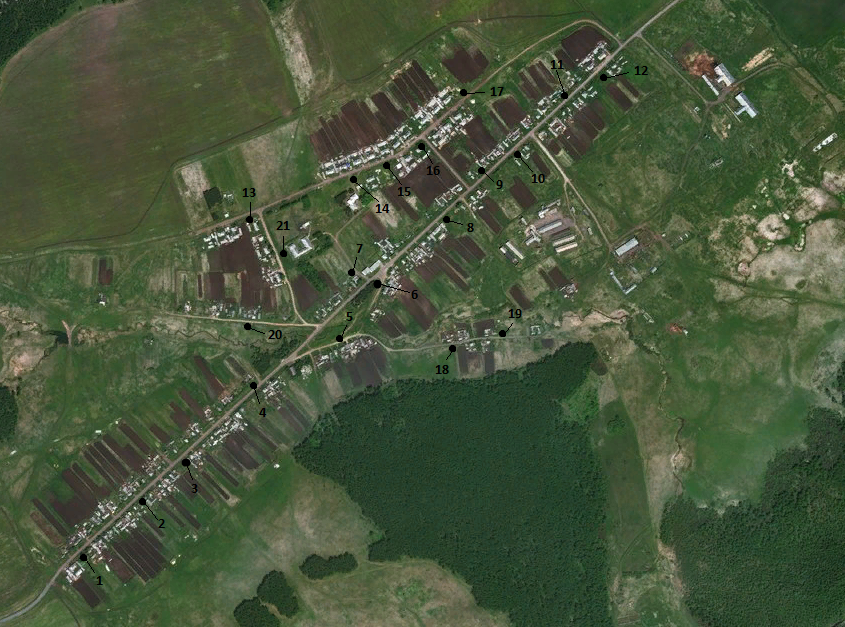                                                                                Приложение №3                                                                                к постановлению                                                                                                                администрации Саянского района                                                                                          от 08.05.2019 № 216-пСхема расположения мест сбора ТКО на территории Нагорновского сельсовета Саянского района Красноярского краяс. Усть-Анжа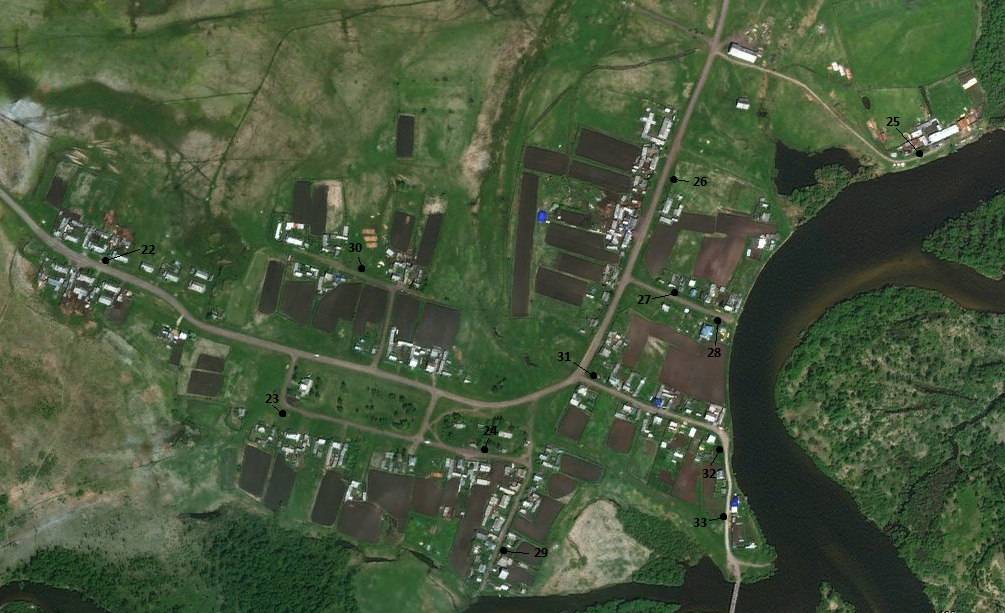 № п/пМесто расположения контейнерного оборудованияМесто расположения контейнерного оборудованияМесто расположения контейнерного оборудованияМесто расположения контейнерного оборудованияМесто расположения контейнерного оборудованияКонтейнеры для несортированных отходовКонтейнеры для несортированных отходовКонтейнеры для несортированных отходов№ п/пМуниципальное образованиеНаселенный пунктУлицаДомКорпус/ Строение№ места контейнерного оборудованияКол-воЕмкость (отдельного контейнера)1Саянский районс. НагорноеКузьмина2120,752Саянский районс. НагорноеКузьмина17220,753Саянский районс. НагорноеКузьмина29320,754Саянский районс. НагорноеКузьмина50420,755Саянский районс. НагорноеКузьмина65520,756Саянский районс. НагорноеКузьмина68630,757Саянский районс. НагорноеКузьмина73710,758Саянский районс. НагорноеКузьмина84820,759Саянский районс. НагорноеКузьмина95910,7510Саянский районс. НагорноеКузьмина1151020,7511Саянский районс. НагорноеКузьмина1121110,7512Саянский районс. НагорноеКузьмина1311220,7513Саянский районс. Нагорное40 лет Победы51320,7514Саянский районс. Нагорное40 лет Победы71420,7515Саянский районс. Нагорное40 лет Победы91520,7516Саянский районс. Нагорное40 лет Победы131610,7517Саянский районс. Нагорное40 лет Победы201720,7518Саянский районс. НагорноеПролетарская41810,7519Саянский районс. НагорноеПролетарская141910,7520Саянский районс. НагорноеСлободка92010,7521Саянский районс. Нагорноепер. Школьный42110,7522Саянский районд. Усть-АнжаЦентральная82220,7523Саянский районд. Усть-АнжаЦентральная132310,7524Саянский районд. Усть-АнжаЦентральная352410,7525Саянский районд. Усть-АнжаНабережная1Б2510,7526Саянский районд. Усть-АнжаНабережная102610,7527Саянский районд. Усть-АнжаНабережная142710,7528Саянский районд. Усть-АнжаНабережная28а2810,7529Саянский районд. Усть-АнжаНабережная422920,7530Саянский районд. Усть-АнжаРыбацкая63010,7531Саянский районд. Усть-АнжаРыбацкая173120,7532Саянский районд. Усть-АнжаРыбацкая18а3210,7533Саянский районд. Усть-АнжаРыбацкая283310,75